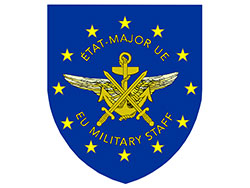 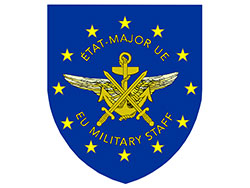 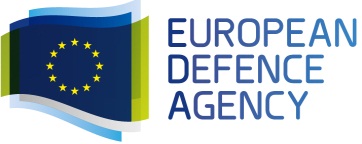 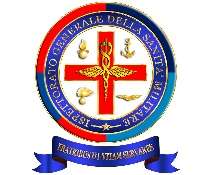 SYMPOSIUM “MEDICAL SUPPORT TO EU COMMON SECURITY AND DEFENCE POLICY (CSDP) OPERATIONS”CASA DELL’ AVIATORE, ROME, 7-9 JUNE 2016Joining FormGeneral info  I will attend the preparatory workshop on 7th June  (military medical experts and observes only)     I will attend the plenary sessions on 8th June  I will attend the plenary sessions on 9th JuneSocial eventsI will attend the following:  Hosted Lunch on 7th June    			  Hosted Icebreaker on 7th June  Hosted Lunch on 8th June    			  Hosted Lunch on 9th June    Accommodation (pre-booking only for forms received before 5 May 16)   Book on my behalf a       room at “’Casa dell Aviatore”’ main site   Book on my behalf a       room at the Annex in Via SpallanzaniPlease, return the filled form NLT 31 May 2016 to internazionale@igesan.difesa.it , copy to giuseppe.azzena@eda.europa.eu and Doina.BARAR@eeas.europa.eu First NameFamily NameRank/ TitleOrganisationPositionID/ Passport numberemailEstimated arrival date Estimated departure date